Biology Cornell Notes: Cellular Transport Notes                 Date:Biology Cornell Notes: Cellular Transport Notes                 Date:Study Questions/ Vocabulary :1. What is the function of the cell membrane?_________________________________________________________________________________________________________________________________________________________CONCENTRATION GRADIENT:_________________________________________________________________________________________________________________________________________________________EQUILIBRIUM:_________________________________________________________________________________________________________________________________________________________2. What is passive transport? ________________________________________________________________________________________________________________________________________________________3. What is active transport? ________________________________________________________________________________________________________________________________________________________STRUCUTRE of the CELL MEMBRANEThe lipid bilayer is made of three things                                           (Draw it below)_____________________________________________________________________________________________________________________________ - 2 Layers of Phospholipids____________________ head is __________________ (water loving) “_____________________________”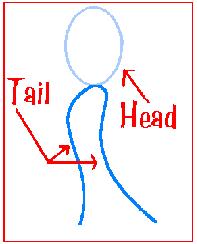 Fatty Acid tails _______________________________ (water fearing) “__________________________________”Proteins embedded in a membraneProteinsCell- Surface Markers ________________________________________ __________________________________________________________Receptor Proteins: ___________________________________________Enzymes: _________________________________________________ __________________________________________________________Transport Proteins: __________________________________________Carbohydrate ChainsAct as ______________________________________________ allowing cells to identify one another.CELL TRANSPORTThere are two types of Cell transport ___________________________________________ - Cell does not use energy__________________________________________________________________________________________ ____________________________________________ - Cell does use energy__________________________________________________________________________________________Passive Transport Cell uses ___________________________Molecules move _____________________Molecules spread out from an area of ______ concentration to an area of _______ concentration( High  Low)DiffusionMolecules move randomly from _______ to ______ concentration trying to be balanced “__________________” They continue to move randomly even after they are equalFacilitated DiffusionDiffusion of specific particles through ___________________ _________________ found in the membraneOsmosisDiffusion of __________________ through a selectively permeable membraneWater moves from __________ to _________ concentrationsActive transport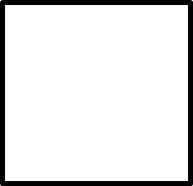 Cell __________________________________Movement from an area of _____ concentration to an area of ________ concentration(Low  High)Protein PumpsTransport ________________ that require energy to do work Ex. Sodium/ Potassium Pumps – important in ___________ responsesEndocytosisBulk transport __________ a cell – requires energy Cell membrane folds in around _____________________________Exocytosis Forces materials _____________ of a cell in bulk – requires energyMembranes surrounding the material fuse with cell membraneExample: _______________________ or _______________ released from cellSUMMARY : ________________________________________________________________________________________________________________________________________________________________________________________________________________________________________________________________________________________________________________________________________________________________________________________________________________________________________________________________________________________________________________________________________________________________________________________________SUMMARY : ________________________________________________________________________________________________________________________________________________________________________________________________________________________________________________________________________________________________________________________________________________________________________________________________________________________________________________________________________________________________________________________________________________________________________________________________